Youth Basketball Club Bitola - Macedonia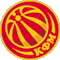 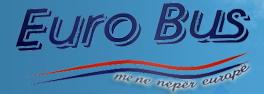 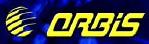 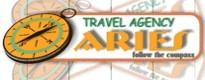 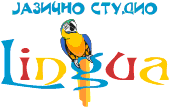 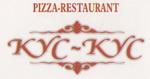 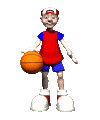 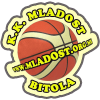 Copyright  © 2006-2013 KK Mladost - Bitola Designer: Darko LekovskiRepublic of MacedoniaKK Mladost Bitolahttp://mladost.org.mk/Republic of MacedoniaKK Mladost Bitolahttp://mladost.org.mk/Republic of MacedoniaKK Mladost Bitolahttp://mladost.org.mk/Menu
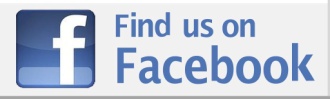 Select Language:inglés​▼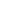 Welcome to the website of the Youth Basketball Club in Bitola, Macedonia. Here has all the information about Basketball Club youth.